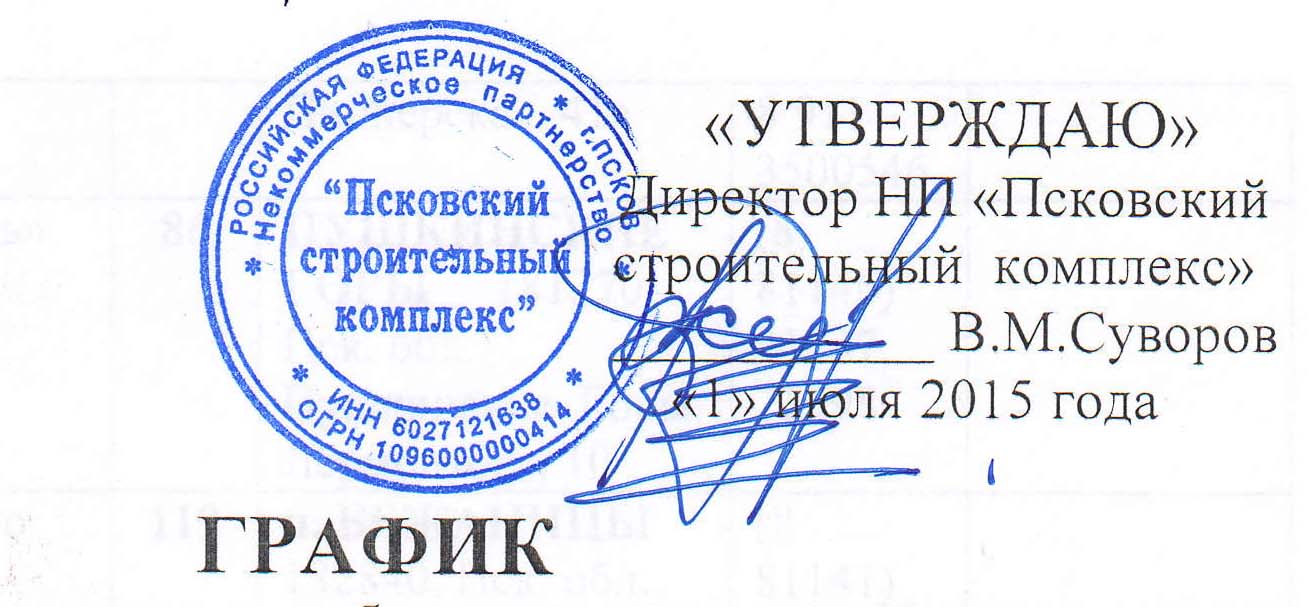 проведения проверок за соблюдением членами Некоммерческого партнерства «Псковский строительный комплекс» требований к выдаче свидетельств о допуске, требований стандартов и правил саморегулирования на август – декабрь 2015 годаN п/пДата плановой выезднойпроверкиНаименование организацииАдресРезультаты плановой проверкиРезультаты реагирования на плановую проверкуВнеплановые проверкиВнеплановые проверкиN п/пДата плановой выезднойпроверкиНаименование организацииАдресРезультаты плановой проверкиРезультаты реагирования на плановую проверкуПричина проведенияРезультат проведения124.08.15ООО «Семья Строй»Г. Псков, 180019, ул. Труда, д. 50, оф. 1017Акт от 24.08.15выдан БЕЗ замечанийЗамечаний нет224.08.15ООО «Акат»180000, г. Псков, ул. Советская, д. 15а, офис 34Акт от 24.08.15 выдан с замечаниямиЗамечания устранены325.08.15ООО «ЛидерГрупп»180024, Псковская обл., Псковский район, д. Родина, ул. Владимирская, д. 1Акт от 25.08.15 выдан с замечаниямиЗамечания устранены425.08.15ООО «АМТ-ПсковИнженеринг»г. Псков, 180006, Л. Поземского, 123а, оф.26Акт от 25.08.15выдан БЕЗ замечанийЗамечаний нет526.08.15ООО «Элмон»г. ГДОВ    181600, Пск. обл., г. Гдов, К. Маркса, 8аАкт от 26.08.15выдан БЕЗ замечанийЗамечаний нет627.08.15ООО «СтройКом»г. ПОРХОВ   182651, Пск. обл., Порховский   р-н,  д. ХиловоАкт от 27.08.15выдан БЕЗ замечанийЗамечаний нет727.08.15ООО «РУС»182620,  г. Порхов, Красноармейская, 11Акт от 27.08.15выдан БЕЗ замечанийЗамечаний нет828.08.15МУП Управление жилищно-коммун. хоз-ва (служба Заказчика) Островского района (УЖКХ)г. ОСТРОВ    181350, Пск. обл., г. Остров,  25 Октября, 24Акт от 28.08.15 выдан с замечаниямиЗамечания устранены928.08.15ООО «Стройград»181350, Пск. обл., г. Остров,  ул. Большая Пионерская, 41аАкт от 28.08.15выдан БЕЗ замечанийЗамечаний нет1001.09.15ОАО «Строитель» ПУШКИНСКИЕ  ГОРЫ     181370, Пск. обл., Пушкинские  Горы,  Лермонтова, 10Акт от 01.09.15выдан БЕЗ замечанийЗамечаний нет1101.09.15МП Бежаницкого  р-на «Услуга»п. БЕЖАНИЦЫ  182840, Пск. обл., п. Бежаницы, Смольная, 66Акт от 01.09.15выдан БЕЗ замечанийЗамечаний нет1202.09.15ОАО «Опочкаагропром-строй»г. ОПОЧКА    182330, Пск. обл., г. Опочка,  9 Января, 115Акт от 02.09.15 выдан с замечаниями.Материалы переданы в Дисциплинарный комитет.Действие свидетельства приостановлено.Замечания устранены1302.09.15ООО «Стройгарант»г. СЕБЕЖ  182250, г. Себеж, Первомайская, 59аАкт от 02.09.15выдан БЕЗ замечанийЗамечаний нет1403.09.15ИП Хануков Дмитрий Ильичг. НЕВЕЛЬ  182500, Пск. обл., г. Невель, Ломоносова, 6 - 40Акт от 03.09.15выдан БЕЗ замечанийЗамечаний нет1504.09.15ООО «Шанс и Ко»г. ПЕЧОРЫ    181500, Пск. обл., г. Печоры, Водников, 5Акт от 04.09.15 выдан с замечаниями.Материалы переданы в Дисциплинарный комитет.Действие свидетельства приостановлено.выбыли1604.09.15ООО «Иван»181500, Пск. обл., г. Печоры, Водников, 5Акт от 04.09.15 выдан с замечаниями.Материалы переданы в Дисциплинарный комитет.Действие свидетельства приостановлено.выбыли1704.09.15ООО «Печорыагродор-строй»181500, Пск. обл., г. Печоры, ул. Мелиораторов, 30Акт от 04.09.15выдан БЕЗ замечанийЗамечаний нет1808.09.15ООО «Биотех»г. ЛУГА188230, Лен. обл., г. Луга, пр. Комсомольский, 31Акт от 08.09.15выдан БЕЗ замечанийЗамечаний нет1909.09.15ЗАО «Великие Луки Севзапэнергомон-таж»п. ДЕДОВИЧИ   182710, Пск. обл., п. Дедовичи,  ул. Песочная, 3аАкт от 09.09.15выдан БЕЗ замечанийЗамечаний нет2009.09.15ООО «МонтажСпец-Строй»182710, Пск. обл., п. Дедовичи,  ул. Октябрьская, 29, оф. 68Акт от 09.09.15 выдан с замечаниями.Материалы переданы в Дисциплинарный комитет.В отношении определенных видов работ действие свидетельства приостановлено.Замечания устранены2109.09.15ЗАО «Псковэнергомонтаж»182710, Пск. обл., п. Дедовичи,  ул. Песочная, 3аАкт от 09.09.15выдан БЕЗ замечанийЗамечаний нет2210.09.15ООО «ПсковМонтаж-СпецСтрой»г. ПСКОВ180006, Псков, Труда, 13Акт от 10.09.15 выдан с замечаниями.Материалы переданы в Дисциплинарный комитет.Замечания устранены2310.09.15ООО «Электрокомфорт»180000, Псков, Ольгинская наб., 5а, оф. 4, 5Акт от 10.09.15 выдан с замечаниямиЗамечания устранены2410.09.15ООО «ЮгИнвест Строй»180002, Псков, пер. О. Зобова, 17аАкт от 10.09.15 выдан с замечаниями.Материалы переданы в Дисциплинарный комитет.Замечания устранены2511.09.15ООО «ИНФОСТРОЙ»180007, Псков, М. Горького, д. 1, корп. 4Акт от 11.09.15выдан БЕЗ замечанийЗамечаний нет2611.09.15ЗАО «Псковэнерго-ремонт»180502,  Псковский район, д. Неелово, Юбилейная, 3Акт от 11.09.15выдан БЕЗ замечанийЗамечаний нет2715.09.15ООО «ДорСтройСервис»180201  Пск. р-н,   д.  РодинаАкт от 15.09.15выдан БЕЗ замечанийЗамечаний нет2815.09.15ООО «Стройэнерго-ресурс»180017, Псков, ул. Советская, д. 111, пом. 1013Акт от 15.09.15выдан БЕЗ замечанийЗамечаний нет2916.09.15ООО «Ареал-Строй»180000, Псков, ул. Гоголя, д. 27/39Акт от 16.09.15выдан БЕЗ замечанийЗамечаний нет3016.09.15ЗАО «Аргинта»ЛИТВАШоссе Молету, 71, Вильнюс, Литва, LT-14259Акт от 16.09.15 выдан с замечаниямиМатериалы переданы в Дисциплинарный комитет.Замечания устранены3117.09.15-18.09.15ООО «Гарант-жилье»г. СМОЛЕНСК, 214031, г. Смоленск, ул. 25 Сентября, д. 64Акт от 17.09.15 выдан с замечаниямиЗамечания устранены3222.09.15ООО «Великолукстрой»г. ВЕЛИКИЕ  ЛУКИ182100, г. В. Луки, Ботвина, 19Акт от 22.09.15выдан БЕЗ замечанийЗамечаний нет3322.09.15ООО «Созидатель»182100, г. В. Луки,  Ботвина, 19Акт от 22.09.15выдан БЕЗ замечанийЗамечаний нет3422.09.15ООО «Самострой»182100, г. В. Луки,  Ботвина, 19Акт от 22.09.15выдан БЕЗ замечанийЗамечаний нет3523.09.15ООО «СтройКом»182100, г. В. Луки,  Ботвина, 19Акт от 23.09.15выдан БЕЗ замечанийЗамечаний нет3623.09.15ООО «Стройлиния связь»182100, В. Луки,  пр. Октябрьский, 121Акт от 23.09.15 выдан с замечаниямиЗамечания устранены3723.09.15ООО «Строй линия-связь»182100, В. Луки, Первомайская,45Акт от 23.09.15 выдан с замечаниямиЗамечания устранены3824.09.15ООО «Велэлектроналадка»182100, В. Луки, пр. Октябрьский, 92Акт от 24.09.15выдан БЕЗ замечанийЗамечаний нет3924.09.15ООО «Базальт»182100, В. Луки, пр. Октябрьский, 10, корп. 1Акт от 24.09.15выдан БЕЗ замечанийЗамечаний нет4024.09.15ООО «Велгазмаркет»182100,  В. Луки,  Некрасова,  3/31Акт от 24.09.15выдан БЕЗ замечанийЗамечаний нет4125.09.15ООО фирма «Стройдизайн»182100,  В. Луки,  Гоголя, 5Акт от 25.09.15выдан БЕЗ замечанийЗамечаний нет4225.09.15ООО «Газстрой»182108, Псковская область, г. Великие Луки, ул. Дьяконова, д. 2, кор. 1, пом. 1002Акт от 25.09.15выдан БЕЗ замечанийЗамечаний нет4325.09.15ООО «НефтеГазСтрой»182108, Псковская область, г. Великие Луки, ул. Дьяконова, д. 2, кор. 1, пом. 1002Акт от 25.09.15выдан БЕЗ замечанийЗамечаний нет4406.10.15ООО «Майна - вира»182110, Пск. обл., г. В. Луки, ул. 3-й Ударной Армии, 5/48Акт от 06.10.15 выдан с замечаниямиЗамечания устранены4506.10.15ООО «БЛОК»182100, Пск. обл., г. В. Луки, ул. Гоголя, 3бАкт от 06.10.15выдан БЕЗ замечанийЗамечаний нет4606.10.15ООО «Энергомонтаж»182100, г. В. Луки,  ул. Дальняя, 7Акт от 06.10.15 выдан с замечаниями. Материалы переданы в Дисциплинарный комитет.Замечания устранены4707.10.15ООО «Энергомонтаж –Плюс»182100, г. В. Луки,  ул. Дальняя, 7Акт от 07.10.15 выдан с замечаниями.Материалы переданы в Дисциплинарный комитет.Замечания устранены4807.10.15ООО «СМУ- 278»182100, г. В. Луки,  Промышленная, 4Акт от 07.10.15 выдан с замечаниями.Материалы переданы в Дисциплинарный комитет.Замечания устранены4907.10.15ООО «Аврора»182100, В. Луки, пр. Гагарина, 52, оф. 1002Акт от 07.10.15выдан БЕЗ замечанийЗамечаний нет5008.10.15ООО «СТЭН»182100,  В. Луки,  Гастелло, 11Акт от 08.10.15выдан БЕЗ замечанийЗамечаний нет5108.10.15ООО «Строительная компания Монолит»182100, В. Луки, Лазавицкая наб., 15Акт от 08.10.15выдан БЕЗ замечанийЗамечаний нет5208.10.15ООО «СМУ – 44»182100,  В. Луки,  Гастелло, 21Акт от 08.10.15 выдан с замечаниямиЗамечания устранены5309.10.15ООО «Крон»182100,  В. Луки,  Гастелло, 21Акт от 09.10.15выдан БЕЗ замечанийЗамечаний нет5409.10.15МП «Радист»182100,  В. Луки,  Гастелло, 7Акт от 09.10.15выдан БЕЗ замечанийЗамечаний нет5509.10.15ООО «Универсал»182100,  В. Луки,  Ботвина,17Акт от 09.10.15выдан БЕЗ замечанийЗамечаний нет5613.10.15ООО «Компания Технология»182113,  В. Луки,  Прудная, 2выбыли5713.10.15ЗАО «Новый дом»182100,  В. Луки,  Новослободская наб., 26Акт от 13.10.15выдан БЕЗ замечанийЗамечаний нет5813.10.15ИП Чернов С.С.182100,  В. Луки, Зверева, 27 - 57 Акт от 13.10.15выдан БЕЗ замечанийЗамечаний нет5913.10.15ООО  «Спецстрой Плюс»182100, г. В. Луки,  ул. Новостроевская, 4Акт от 13.10.15 выдан с замечаниямиЗамечания устранены6014.10.15МУП «Дорожно-строительное управление г. Великие Луки» (ДСУ)182100,  В. Луки,  пер. Богдановский, 1Акт от 14.10.15выдан БЕЗ замечанийЗамечаний нет6114.10.15ООО «Лукигазстрой»182100,  В. Луки,  Мурманская, 31Акт от 14.10.15 выдан с замечаниямиЗамечания устранены6214.10.15ООО «Ильва»182100,  В. Луки,  Малышева, 31Акт от 14.10.15 выдан с замечаниямиЗамечания устранены6314.10.15МП «Водоканал»182100,  В. Луки,  пер. Водопроводный, 10Акт от 14.10.15выдан БЕЗ замечанийЗамечаний нет6414.10.15ООО «Малая Механизация»182100,  В. Луки,  3-й Ударной Армии, 68Акт от 14.10.15выдан БЕЗ замечанийЗамечаний нет6515.10.15ООО «Алексстрой»182100,  В. Луки,  Вокзальная,  4 бАкт от 15.10.15 выдан с замечаниямиЗамечания устранены6615.10.15ООО «Строительно-монтажное предприятие – 323»182100,  (Великолукский  р-н,  д. Суханово)Вокзальная,  4 бАкт от 15.10.15 выдан с замечаниямиЗамечания устранены6715.10.15ООО КТО «Медтехника»182100,  В. Луки,  Тимирязева,  17Акт от 15.10.15выдан БЕЗ замечанийЗамечаний нет68 15.10.15ООО «СМУ - 20»182100, В. Луки, Бассейная, 3Акт от 15.10.15 выдан с замечаниямиЗамечания устранены6916.10.15ООО «Комфорт»182161,  Пск. обл., Великолукский р-н,  п. Нагорный, д. 3 (для почты: г. В. Луки, Некрасова, 17, оф. 4)Акт от 16.10.15выдан БЕЗ замечанийЗамечаний нет70 16.10.15МП Великолукского района «Велрайэлектро»182161,  (Великолукский  р-н,  п. Переслегино), Л. Толстого, 25Акт от 16.10.15выдан БЕЗ замечанийЗамечаний нет71 16.10.15ООО «Велхолод»182100, г. В. Луки, ул. Ставского, 28Акт от 16.10.15выдан БЕЗ замечанийЗамечаний нет72 16.10.15ОАО «Великолукский мясокомбинат»182100,  В. Луки, Литейная, 17Акт от 16.10.15 выдан с замечаниямиЗамечания устранены7320.10.15ЗАО «Псковсельхозэнер-го»г. ПСКОВ180004, Псков, Декабристов, 64Акт от 20.10.15выдан БЕЗ замечанийЗамечаний нет7421.10.15ООО «ТрансСтройПер-спектива»180004, Псков, Дновская, 3;Вокзальная, 20, к. 426Акт от 21.10.15выдан БЕЗ замечанийЗамечаний нет7521.10.15ООО «АТиС»180016, Псков, Коммунальная, 19, офис 403Акт от 21.10.15выдан БЕЗ замечанийЗамечаний нет7622.10.15ООО «Доман»180000, Псков, Спегальского, 5Акт от 22.10.15 выдан с замечаниями.Материалы переданы в Дисциплинарный комитет.Действие свидетельства приостановлено в отношении определенных видов работ.Исключено из членов Ассоциации «ПСК»7722.10.15ООО «МонтажТехСтрой»180004, Псков, Советская, 60аАкт от 22.10.15выдан БЕЗ замечанийЗамечаний нет7823.10.15ООО «СтройРегион»180005, Псков, Экипажа Гудина, д.18Акт от 23.10.15выдан БЕЗ замечанийЗамечаний нет7923.10.15ООО «Агроспецмонтаж-3»180014, Псков, 2-й пер. Мелиораторов,  21аАкт от 23.10.15 выдан с замечаниямиЗамечания устранены8027.10.15ООО «Эстико Групп»180021, Псков, пер. Залита, 4Акт от 27.10.15 выдан с замечаниямиЗамечания устранены8127.10.15ООО «Пенобетон»180600, Псков,  Новаторов, 20Акт от 27.10.15выдан БЕЗ замечанийЗамечаний нет8228.10.15ООО «ОнегаСтрой»180680, Псков,  Инженерная, 11аАкт от 28.10.15 выдан с замечаниямиЗамечания устранены8328.10.15ООО «Лето»180000, Псков, Наб. Реки Великой, 6 , к. 405Акт от 28.10.15 выдан с замечаниямиЗамечания устранены8429.10.15ООО «Сантехкомплект»180004, Псков, Солнечная, 71Акт от 29.10.15 выдан с замечаниямиЗамечания устранены8529.10.15ООО «СМК – Конструкция»180019, Псков, ул. Звездная, 3аАкт от 29.10.15выдан БЕЗ замечанийЗамечаний нет8603.11.15ООО «Промышленный Инжиниринг»180680, Псков,  Л. Поземского, 111, пом. 23, 24Акт от 03.11.15выдан БЕЗ замечанийЗамечаний нет8703.11.15ООО «Строй Стиль»180000, Псков, Металлистов, 25Акт от 03.11.15выдан БЕЗ замечанийЗамечаний нет8804.11.15ГКУ ПО «УКС»180000, Псков, Комиссаровский пер., 1Акт от 04.11.15выдан БЕЗ замечанийЗамечаний нет8904.11.15МП г. Пскова «Управление капитального строительства» (УКС)180000, Псков,  Некрасова, 9Акт от 04.11.15 выдан с замечаниямиЗамечания устранены9005.11.15ООО «СпектрЭлектро»180007, Псков, М. Горького, 1, оф. 227выбыли9105.11.15ООО «Тех. центр «Водоприбор»180004, Псков, Вокзальная, 22Акт от 05.11.15 выдан с замечаниямиМатериалы переданы в Дисциплинарный комитет.Замечания устранены9205.11.15ООО «Электротренд»180004, Псков, Я. Фабрициуса, д. 5Акт от 05.11.15выдан БЕЗ замечанийЗамечаний нет9306.11.15ООО «Псковлифт»180020, Псков, ул. Ижорского батальона, д. 24Акт от 06.11.15 выдан с замечаниямиЗамечания устранены9406.11.15ООО «АСД Стальконструкция»180004, Псков, Вокзальная, 20Акт от 06.11.15выдан БЕЗ замечанийЗамечаний нет9506.11.15ООО «Элена-Строй»180004, Псков, Вокзальная, 20Акт от 06.11.15выдан БЕЗ замечанийЗамечаний нет9610.11.15МП г. Пскова «Псковские тепловые сети»180004, Псков, Спортивная, 3аАкт от 10.11.15 выдан с замечаниямиЗамечания устранены9710.11.15ООО «СервисЦентр»180020, Псков, Алехина, 2, кв. 2Акт от 10.11.15 выдан с замечаниямиЗамечания устранены9811.11.15ЗАО «Проектно-монтажный центр»180019, Псков, Текстильная, 3Акт от 11.11.15выдан БЕЗ замечанийЗамечаний нет9911.11.15ООО «ЭСМ»180006, Псков, Школьная, д. 13Акт от 11.11.15выдан БЕЗ замечанийЗамечаний нет10012.11.15ООО «Антал»180004, Псков, Л. Толстого, 41аАкт от 12.11.15выдан БЕЗ замечанийЗамечаний нет10112.11.15ООО «Строй-Тайм»180004, Псков, Л. Толстого, 12, оф. 1007Акт от 12.11.15выдан БЕЗ замечанийЗамечаний нет10217.11.15ООО «Промтерра-С»180004, Псков, Л. Толстого, 3, пом. 1014Акт от 17.11.15выдан БЕЗ замечанийЗамечаний нет10317.11.15ООО «Комстройсервис»180000, Псков, ул. Линейная, д. 3, пом. 210Проверка не проведена в связи с отсутствием организации по юр.адресу.Материалы переданы в Дисциплинарный комитет.Действие свидетельства приостановлено.Исключено из членов НП «ПСК»10418.11.15ООО «Центр строительных систем»180016, Псков, ул. Юбилейная, 85аАкт от 18.11.15 выдан с замечаниямиЗамечания устранены10518.11.15ОАО «Псковагропромстрой»180016, Псков, Народная, 21Акт от 18.11.15выдан БЕЗ замечанийЗамечаний нет10619.11.15ООО «Автоматика»180017, Псков, Труда, 37Акт от 19.11.15 выдан с замечаниямиМатериалы переданы в Дисциплинарный комитет.выбыли10719.11.15ОАО «Псковская городская телефонная сеть» (ГТС)180007,  Псков, Пароменская, 23Акт от 19.11.15 выдан с замечаниямиЗамечания устранены10820.11.15ООО «Технострой»180007, Псков,  Конная, 2, оф. 312Акт от 20.11.15 выдан с замечаниямиЗамечания устранены10920.11.15ООО «АльянсСпецСтрой»180007, Псков,  Конная, 2, оф. 312Акт от 20.11.15 выдан с замечаниямиЗамечания устранены11024.11.15ООО «ВАМ-СТРОЙ»180004, Псков, Вокзальная, 20, 409Акт от 24.11.15 выдан с замечаниямиЗамечания устранены11124.11.15ООО «Энергопрогресс»180020, Псков,  Юбилейная, д. 45 (сму№1)Акт от 24.11.15 выдан с замечаниями.Материалы переданы в Дисциплинарный комитет.Действие свидетельства приостановлено в отношении определенных видов работ.Замечания устранены11225.11.15ООО «Строй Гарант»180006, Псков, Л. Толстого, д. 3, пом. 1020Акт от 25.11.15выдан БЕЗ замечанийЗамечаний нет11325.11.15ООО «Псковская Инженерная Компания»180006, Псков, Школьная, 18Акт от 25.11.15 выдан с замечаниямиЗамечания устранены11426.11.15ООО «Энергостандарт»180020, Псков, Ижорского бат., 24бАкт от 26.11.15 выдан с замечаниямиЗамечания устранены11526.11.15МП г. Пскова «Лифтмонтажсервис»180024, Псков, ул. Коммунальная, 59а, пом. 1001Акт от 26.11.15 выдан с замечаниямиЗамечания устранены11627.11.15ООО «МонтажСпец»180006, Псков, ул. Л. Поземского, 110Акт от 27.11.15 выдан с замечаниямиЗамечания устранены11727.11.15ООО «Энергопроект»180006, Псков, Л. Поземского, 92Акт от 27.11.15выдан БЕЗ замечанийЗамечаний нет11830.11.15ООО «Вентпром»180017, г. Псков, ул. Яна Фабрициуса, д. 10, пом. 1035Проверка не проведена в связи с отсутствием организации по юр.адресу.Материалы переданы в Дисциплинарный комитет.Исключено из членов НП «ПСК»30.11.15ООО «Содружество»180022, г. Псков, ул. Алмазная, д. 5аПриказ № 4 от 27.11.2015 НП «ПСК»Замечания устранены11901.12.15ООО «МетАвтоСтрой»180000, Псков, ул.Ленина, д. 3, 3 этажАкт от 01.12.15 выдан с замечаниямиЗамечания устранены12001.12.15ООО «СтройТехСервис»180019, Псков, Белинского, 18аАкт от 01.12.15 выдан с замечаниями.Материалы переданы в Дисциплинарный комитет.Действие свидетельства приостановлено в отношении определенных видов работ.Замечания устранены12102.12.15ООО «Торговая база Сантехсоюз»180019, Псков, Белинского, 87Акт от 02.12.15выдан БЕЗ замечанийЗамечаний нет12202.12.15ООО «СПМК – 96»180019, Псков, Белинского, 87Акт от 02.12.15 выдан с замечаниямиЗамечания устранены12303.12.15ООО «Газпром теплоэнерго Псков»180007, Псков, Рижский пр., д. 20Акт от 03.12.15 выдан с замечаниямиМатериалы переданы в Дисциплинарный комитет.Замечания устранены12403.12.15ООО «СМУ-110»180004, Псков, ул. Декабристов, д. 19, каб. 212Акт от 03.12.15выдан БЕЗ замечанийЗамечаний нет12504.12.15МП г. Пскова «Комбинат благоустройства»180019, Псков, Белинского, 72Акт от 04.12.15 выдан с замечаниямиЗамечания устранены12604.12.15ООО «Стройснаб»180024, Псков, Коммунальная, 48Акт от 04.12.15выдан БЕЗ замечанийЗамечаний нет12708.12.15ООО «Жилищный трест Плюс»180024, Псков, Рижский пр., 72Акт от 08.12.15 выдан с замечаниямиЗамечания устранены12808.12.15ООО «Гриал»180007, Псков, Рижский пр., 14, пом. 1002Акт от 08.12.15 выдан с замечаниямиЗамечания устранены12909.12.15ООО «ПСФ Газстройкомплект» 180016, Псков, Рижский пр., 35, оф. 1002Акт от 09.12.15 выдан с замечаниямиЗамечания устранены13009.12.15ООО «СтройПодряд»180022, Псков, Алмазная, 8Акт от 09.12.15 выдан с замечаниями.Материалы переданы в Дисциплинарный комитет.Замечания устранены13110.12.15ООО «Псковгорэнергосервис»180022, Псков, Алмазная, 6Акт от 10.12.15выдан БЕЗ замечанийЗамечаний нет13210.12.15ЗАО «СМУ № 135»180022, Псков, Алмазная, 6Акт от 10.12.15 выдан с замечаниямиЗамечания устранены13311.12.15ООО «ПсковЛифтМ»180004, Псков, Вокзальная, 20, офис 17Акт от 11.12.15 выдан с замечаниямиЗамечания устранены